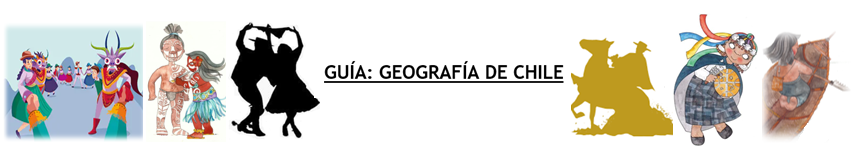 De acuerdo a los lineamientos emanados desde el MINEDUC, es fundamental el logro de objetivos imprescindibles. Es por ello, que además de desarrollar esta guía debes enviarla al correo del Profesor para que puede identificar el nivel de logro en este contenido.INSTRUCCIONES:Desarrolle la guía de manera individual o grupal (hasta 5 estudiantes).Complete los siguientes datos solicitados: nombre/s, curso, fecha.Envíe la guía en formato Word al correo electrónico del Profesor hasta el día Sábado 13 de junio.* Recuerda cuidar tu ortografía y redacción. Niveles de logroAl resolver esta guía, el Profesor te indicará tu nivel de logro de acuerdo a la siguiente tabla: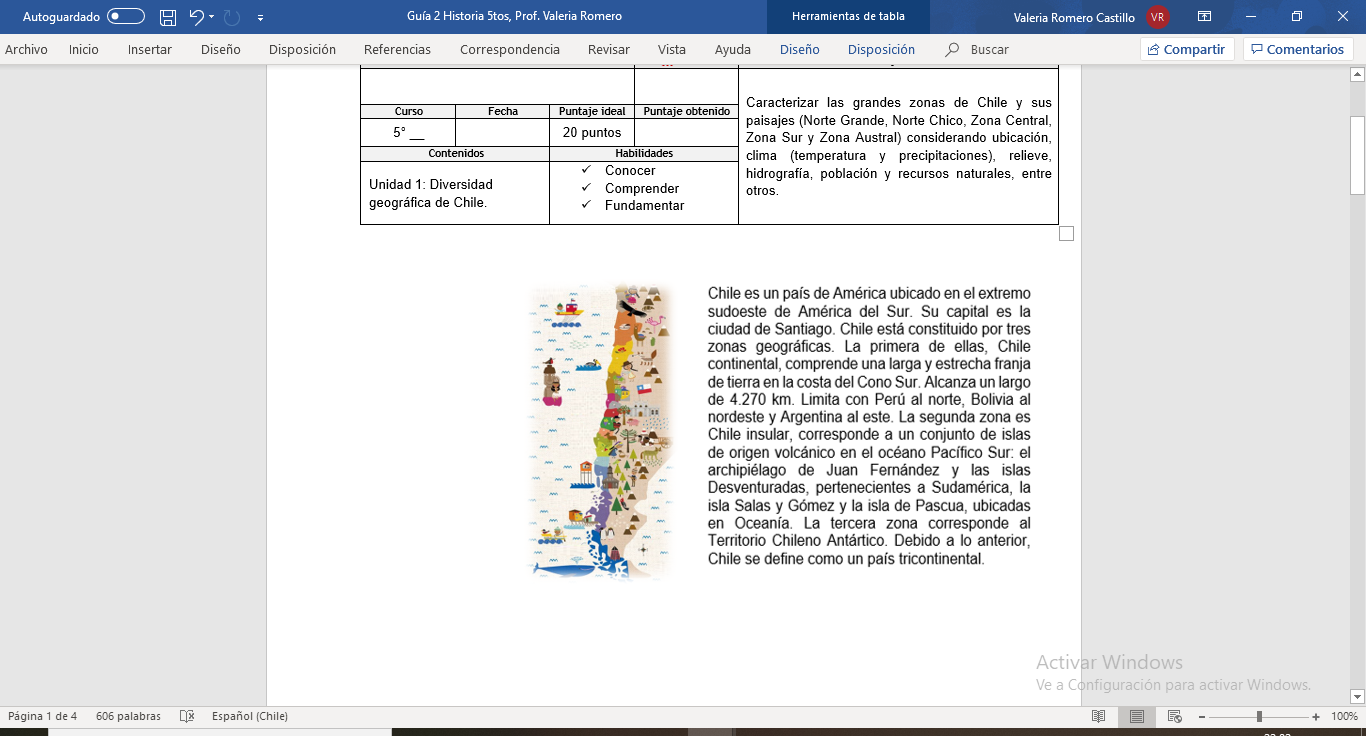 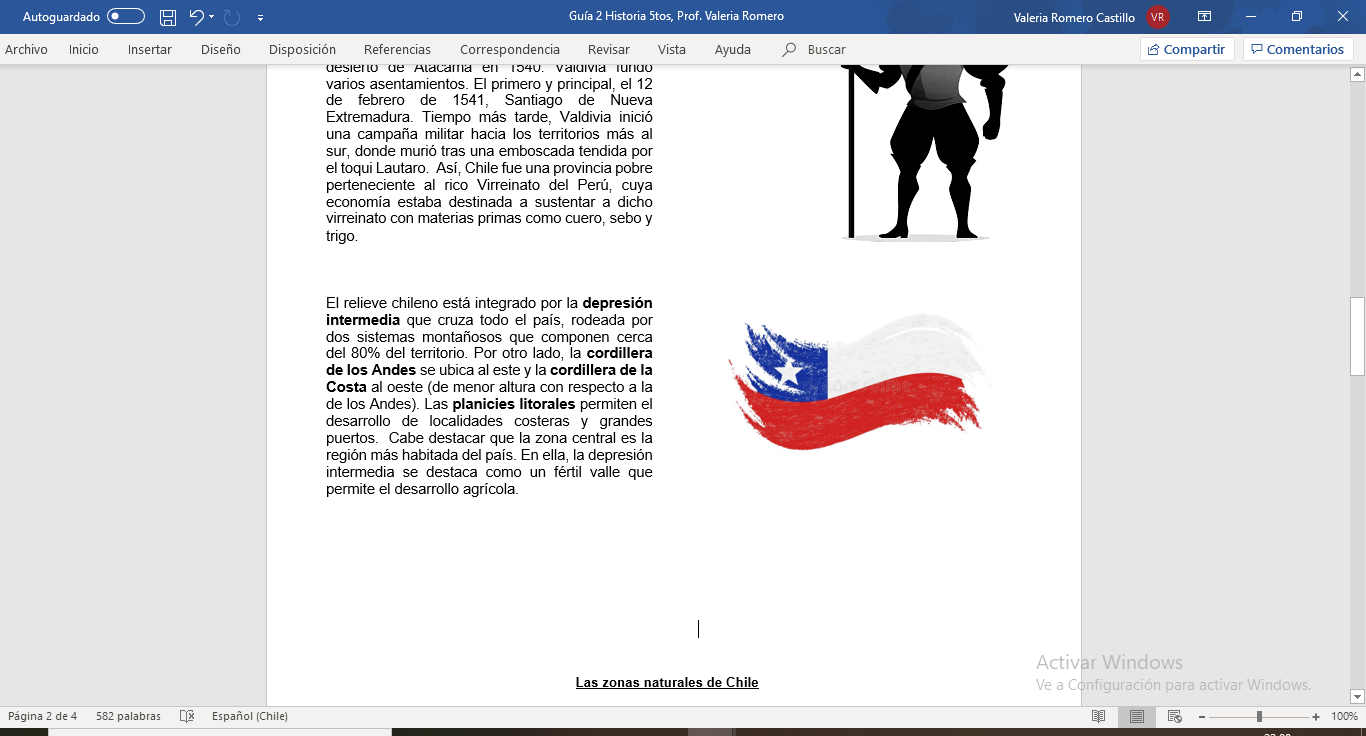 Zonas naturales de ChileEl territorio chileno se puede dividir en cinco grandes zonas naturales, cada una con características particulares: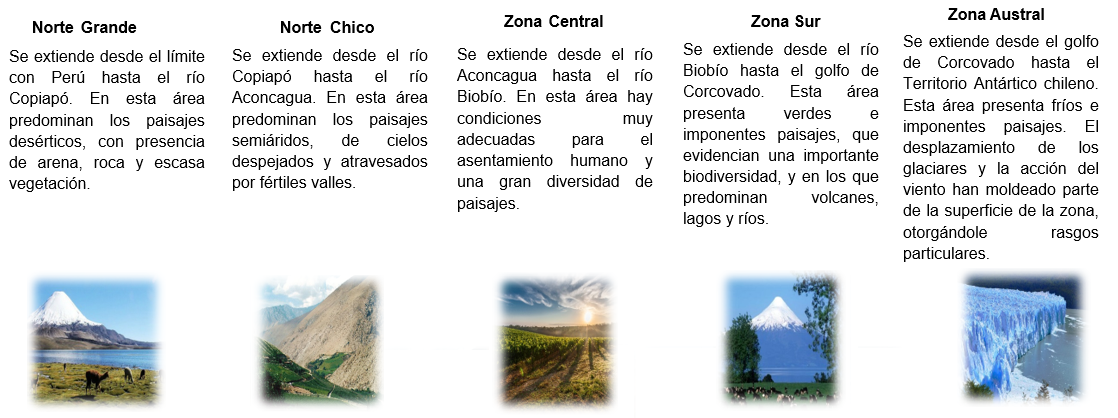 Actividad 1A partir de la lectura del documento y de tus conocimientos previos adquiridos en la Unidad 1, responde:¿Por qué Chile es un país tricontinental? Explica (3 puntos) ¿Cuáles son las 4 formas del relieve chileno? Explica (4 puntos).¿Qué condiciones son las que hacen a la zona central un lugar apropiado para los asentamientos humanos? Explica (3 puntos).Actividad 2: Términos pareadosEn cada casillero, escribe el número que corresponda de acuerdo a cada zona geográfica de Chile.(1 punto cada una, TOTAL 5 puntos)Norte grande					_____ VolcanesNorte chico					_____ DesiertoZona central					_____ GlaciaresZona sur					_____ Valles fértilesZona austral					_____ Diversidad de paisajesActividad 3: CompletarRevisa las guías 4, 5 y 6 y completa el siguiente cuadro:(1 punto cada cuadro, TOTAL 20 puntos).Para finalizar la Unidad 1, revisa el link https://youtu.be/bgaXlifJLoENombre Nombre Nombre Nivel de LogroObservacionesCursoFechaPuntaje IdealPuntaje Obtenido5º básico _____35 puntosObjetivo de AprendizajeObjetivo de AprendizajeHabilidadesHabilidadesCaracterizar las grandes zonas de Chile y sus paisajes (Norte Grande, Norte Chico, Zona Central, Zona Sur y Zona Austral) considerando ubicación, clima (temperatura y precipitaciones), relieve, hidrografía, población y recursos naturales, entre otros.Caracterizar las grandes zonas de Chile y sus paisajes (Norte Grande, Norte Chico, Zona Central, Zona Sur y Zona Austral) considerando ubicación, clima (temperatura y precipitaciones), relieve, hidrografía, población y recursos naturales, entre otros.ConocerAnalizarFundamentar ConocerAnalizarFundamentar ContenidoContenidoCorreo Electrónico ProfesorCorreo Electrónico ProfesorHorario de Atención Unidad 1: Zonas geográficas de ChileUnidad 1: Zonas geográficas de Chilevromero@sanfernandocollege.cl vromero@sanfernandocollege.cl Mañana: 09:00-13:00 hrs. Tarde: 15:00-17:00 hrs.Nivel de logroPuntajeNL (no logrado)1- 17 puntosL (logrado)18 – 28 puntosEL (excelentemente logrado)29 – 35 puntosZona geográficaRelieveClimaVegetaciónFaunaNorte grandeNorte chicoZona centralZona surZona austral